УКРАЇНАЧЕРНІВЕЦЬКА ОБЛАСНА РАДА         КЗ «Інститут післядипломної педагогічної освіти Чернівецької області»вул. І. Франка, 20, м. Чернівці, 58000, тел/факс (0372) 52-73-36, ,  Е-mail: cv_ipo@ukr.net   Код ЄДРПОУ 02125697  25.03.2022_________ № 01-09/155________________  На № ____________від __________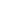 Про проведення Тижняінформаційної безпекиІнформуємо вас, що з метою поширення практик захисту населення під час воєнного стану й базових правил медіаграмотності, з ініціативи Інституту післядипломної педагогічної освіти Чернівецької області з 28 березня по 1 квітня буде проведений Тиждень інформаційної безпеки «Цифрова гігієна та протидія дезінформації в умовах війни».Для участі в заходах запрошуються педагогічні працівники закладів освіти Чернівецької області. Програма тижня додається (Додаток 1).Усі події відбуватимуться в онлайн-режимі на платформі Zoom.З повагою,в.о. директора  Інституту                                                    Григорій БІЛЯНІНВиконавець А.Голєва0989764363Додатокдо листа ІППОЧОвід 25.03.2022 № 01-09/155Програма Тижня інформаційної безпеки№Дата та час проведення заходуНазва заходуЦільова аудиторіяПосиланняна ZoomАнонс заходу1.28 березня15:00-15:40Майстер-клас “Фактчекінг в умовах інформаційної війни”Спікерка: Альона Голєва,методистка НМЦ медіаінформаційного забезпечення освіти ІППОЧОПедагогічні працівникиhttps://us04web.zoom.us/j/79156905379?pwd=Y-A1vXcJIPJTCbtbtDlm2N72lcQEdm.1 Ідентифікатор: 791 5690 5379Код доступу: FbC1w1Фактчекінг – уміння перевіряти факти – в умовах війни став надзвичайно важливою навичкою для кожного українця. Критично оцінювати інформацію та розпізнавати фейки навчимося під час майстер-класу.2.29 березня15:00-15:40Експрес-урок “Як приєднатися до інформаційного війська?” Спікерка: Юлія Тащук,методистка НМЦ медіаінформаційного забезпечення освіти ІППОЧОПедагогічні працівники﻿https://us04web.zoom.us/j/7010365155?pwd=T05wNjFNNUo3MENUeVhRQ3NZSHdvUT09 Ідентифікатор: 701 036 5155Код доступу: 722027Якщо ви щосили хочете допомогти, долучитись до спротиву, зробити бодай щось… Але ви не вмієте стріляти, не маєте фізичної змоги возити гуманітарну допомогу, готувати їжу, наповнювати мішки піском абощо. Єдине, що ви можете робити, – це писати щось в інтернеті. Тож ви долучаєтесь до багатомільйонної інтернет-армії.3.30 березня15:00-16:00Лекція “Інтернет-шахрайство та боти в соцмережах: загрози і протидія”Спікерки: Руслана Марчук,старший інспектор з особливих доручень відділу протидії кіберзлочинам в Чернівецькій області Департаменту кіберполіції (міжрегіональний територіальний орган) Національної поліції України, майор поліції;Юлія Олексюк,інспектор сектору ювенальної превенції відділу превенції Чернівецького районного управління поліції Головного управління Національної поліції в Чернівецькій області, старший лейтенант поліціїПедагогічні працівникиhttps://meet.google.com/oin-poiy-jsp Код: oin-poiy-jspБоти та онлайн-шахраї завжди становлять небезпеку для користувачів інтернету. В умовах інформаційної війни виявляти їх стає все важче. Під час лекції детально розглянемо загрози, а також нагадаємо про основні правила кібергігієни.4.31 березня15:00-15:40Лекція “Довіряти [,] не варто [,] перевіряти”Спікерка: Наталія Нечаєва-Юрійчук,доцент кафедри політології та державного управління факультету історії політології та міжнародних відносин ЧНУ імені Юрія ФедьковичаПедагогічніпрацівникиhttps://zoom.us/j/99184858471?pwd=N3NaY3hhZG5nbnh1WWxPemtkSFg0QT09Meeting ID: 991 8485 8471Passcode: 335335Соціальні мережі увійшли в наше життя непомітно швидко, змінивши при цьому не лише розпорядок дня, але й механізми взаємодії з іншими. За короткий час кількість «експертів» зросла, та якість їхніх «експертиз» залишає бажати кращого. Диванні експерти знають все. Розуміються у всьому. Мають прості рішення складних проблем. Чим небезпечні «диванні експерти» в умовах війни? Про «експертність» та «диванність» поговоримо під час нашої зустрічі. 5.1 квітня15:00-15:40Майстер-класс “Інформаційно-психологічна безпека в умовах війни” Спікерка: Роксолана Гречко,методистка НМЦ практичної психології та соціальної роботи ІППОЧОПедагогічні працівникиhttps://us04web.zoom.us/j/2224121458?pwd=aEdpVzNOc0dEQjJRRC9EQTVnVUI3QT09Ідентифікатор: 222 412 1458Код доступу: 145235Як захистити себе та близьких в умовах безперервного потоку інформації: психологічні прийоми та техніки зняття емоційної напруги, тривожності, відновлення самоконтролю.